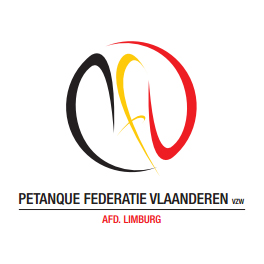 1. Verslag sportleidersvergadering van 12/01/2023      .   -Verontschuldigd: Terbiest - Bocholt-1. Aanwezig:Al de Limburgse clubs waren vertegenwoordigd door een persoon, PO Leden: Ivo, Ludo, Ron, Jan, Gunther, Hilde en MoniekMr. Alain Garnier en Reinold Borré2. Verwelkoming door de provinciale directeur Sport.-Vooraleerst iedereen een gezond 2023 gewenst vanwege het volledige PFV Limburg bestuur.-We heten Alain en Reinold welkom.-Hierbij melden we ook dat Jacky Martens een zware hartoperatie heeft gehad en dat hij een lange revalidatie zal nodig hebben, wij wensen hem het allerbeste toe .3. Woordje uitleg van de provinciale secretaris-We hebben maandag jongst leden een Provinciale vergadering gehad, verslag volgt nog.Enkele puntjes en datums die ook belangrijk zijn voor Jullie.Provinciale kampioenschappen: (Doublet-Triplet en gemengd) 	We hopen dat de clubbesturen hun leden motiveren om deel te nemen aan deze kampioenschappen, wij van PFV Limburg gaan ook een inspanning doen.	(bijleg bij het prijzengeld, elke deelnemer krijgt een speciaal doelkogeltje enz.., reglement komt eind deze maand uit)PIB en PIB veteranen	We mogen als provincie zeker niet klagen over de deelname	We hopen hier natuurlijk weer op een goede opkomstVKD gaat dit jaar door in Limburg : toegezegd door PFV Gent aan PC GenkTrofee 50+	Hier gaan we ook een lichte aanpassing doen, 2 reeksen reeks H.H/G en een reeks dame-heer , de uitbetaling per ronde zal iets opgetrokken worden.De eerste zoveel doubletten van elke reeks gaan naar de interprovinciale ontmoeting, reglement volgt, de eerste 3 van 50+ kampioenschap gaan ook nr de interprovinciale ontmoeting18 Februari 2023 is het AV vergadering van PFV Vlaanderen (aanwezigheid is verplicht), papieren worden U nog toegezonden.	Jean Paul doet de Limburgse boekhouding samen met Catherine Mortier, we hebben in 2023 geen Algemene Vergadering, voor de jaarlijkse controle vd boekhouding gaat Jean Paul enkele clubmensen uitnodigen.Zomerperiode 2023We splitsen de loting van de zomerperiode op in 2 delen kampioenschappen en zomertornooienWe gaan over tot de loting van de kampioenschappenLoting volgens toewijzigingslijst Starten met PIB en PIB veteranen en dan de kampioenschappen volgens datumZondag 7 Mei 2023		P.I.B.					PC MAASEIKWoensdag 10 Mei 2023	P.I.B. Veteranen			PC De BerkZaterdag 16 April 2023	P.K.D.					PC OlympiaZondag 23 April 2023	P.K.G.D. senioren en veteranen	PC GenenbosZondag 30 April 2023	P.K.T.					PC OetervalleiWoensdag 2 Augustus P.K.D. 50+	H-H/G			PC Genk						Dame-HeerZomertornooien:We starten met de loting van trofee 50+ en sextet 50+We loten voor de trofee 50+ met de clubs, we werken wel met de toewijzegingslijst en iedereen die geloot wordt krijgt een extra punt. De eerst gelote mag een speeldag kiezen en daar in de buurt kan hij zijn zomertornooi zetten50+Loting van de 3 sextet wedstrijdenVastleggen van de speeldagen 50+ en sextettrofee 50+ en sextet 50+-Je kan ook inschrijven via de website, ook de trofee 50+ kan je ook inschrijven via de website.-In 2023 starten we de loting met sextet en dan trofee 50+ Bespreking van de zomertornooien -Bepaalde organisaties mogen hun datum vastleggen, daar er veel voorbereiding aan vooraf gaanLummen masters, , 12h van Oetervallei -De bedoeling is dat de clubs die een tornooi willen , een weekend hebben en zelf kunnen bepalen of ze iets doen op zaterdag en of zondag-In mate van het mogelijke gaan we wel ongeveer rekening houden met datums uit het verleden-In bijlage de aangepaste zomerkalender, de scheidsrechters moeten nog toegevoegd worden.-Nieuwe voorlopige zomerkalender is bijgevoegd. (bij het verslag)Rondvraag-Bij de trofee 50+ :minimum 50 pleinen en voldoende zit gelegenheid (stoelen en tafels)-Prijzen moeten in verhouding staan met de inschrijvingen, inschrijvingsgelden gaan volledig uit naar het prijzengeld, 20 ploegen dwz 1ste heeft min.25€ per persoon.	-Dit geld ook voor naturaprijzen.-Recreanten op eigen tornooi:	Ja deze mogen spelen op Uw eigen zomertornooi.-Probeer toch op zoveel mogelijk zomertornooien aanwezig te zijn met enkele ploegen van je club.-Wintercompetitie laten starten om 13h-13h30 (woensdag-weekend)	Wordt besproken op volgende PO-Waarom VKD op een zaterdag, al de rest op Zondag	Zondag is het moederdag-Doelkogeltje mag dit tot tegen de zijkoord gegooid worden (geen 50cm vd muur of boord)	Ja-Meer dan 3 reserves , kan dit ?	Wordt gevraagd aan Gent-Max 3 buitenlanders, waarom niet meer, vooral de grensstreek	Reglement wordt gemaakt door PFV Gent, regel van hun-Sextet niet laten uitlopen, laatste wedstrijd op tijd ?	Wordt besproken op volgende PO-Wat rechtstreekse vragen aan Alain en Reinold	Zij hebben hierop ge- en beantwoordAlain en Reinold hebben een woordje gezegd over 2023	AV - eindronde 50+ , trainersopleiding , recreanten in competitie.	Energiecrissis ,-BIB veteranen , Een verplichte dame opstellen in ere afdeling en de Vlaamse afdelingen gaat niet door. PIB veteranen 2024, als je in de wintercompetitie 2022-2023 2 ploegen inschrijft ben je verplicht om de PIB veteranen te spelen.Dit is nu al van toepassing in de PIB senioren, 2 ploegen in de weekend competitie wil zeggen verplicht spelen van de PIBWij danken iedereen voor de aanwezigheid en voor het goed verloop van deze vergadering.Sportieve groeten,Ludo Daniels, Secretaris PFV-Limburg